Приложение 5к Временному регламентуДонецкого городского советаДонецкой Народной Республикипервого созыва(пункт 59.1)Бланк письма председателя Донецкого городского совета Донецкой Народной РеспубликиПРЕДСЕДАТЕЛЬДОНЕЦКОГО ГОРОДСКОГО СОВЕТАДОНЕЦКОЙ НАРОДНОЙ РЕСПУБЛИКИ(первый созыв)ул. Артёма, 98, г.о. Донецк, г. Донецк, 283050, тел. +7 (856) 334-01-60, e-mail: dongorsovet@mail.ru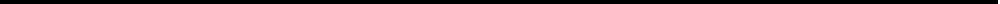 _______________№ ______________на №___________от ______________